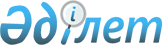 О внесении изменений и дополнений в постановление Правления Агентства Республики Казахстан по регулированию и надзору финансового рынка и финансовых организаций от 27 февраля 2009 года № 36 "Об утверждении типовых договоров о пенсионном обеспечении за счет обязательных, добровольных и добровольных профессиональных пенсионных взносов"
					
			Утративший силу
			
			
		
					Постановление Правления Национального Банка Республики Казахстан от 24 февраля 2012 года № 57. Зарегистрировано в Министерстве юстиции Республики Казахстан 10 апреля 2012 года № 7538. Утратило силу постановлением Правления Национального Банка Республики Казахстан от 22 октября 2014 года № 196      Сноска. Утратило силу постановлением Правления Национального Банка РК от 22.10.2014 № 196.      В соответствии с Законом Республики Казахстан 20 июня 1997 года «О пенсионном обеспечении в Республике Казахстан» Правление Национального Банка Республики Казахстан ПОСТАНОВЛЯЕТ:



      1. Внести в постановление Правления Агентства Республики Казахстан по регулированию и надзору финансового рынка и финансовых организаций от 27 февраля 2009 года № 36 «Об утверждении типовых договоров о пенсионном обеспечении за счет обязательных, добровольных и добровольных профессиональных пенсионных взносов» (зарегистрированное в Реестре государственной регистрации нормативных правовых актов под № 5603, опубликованное 15 мая 2009 года в газете «Юридическая газета» № 72 (1669) следующие изменения и дополнения:



      в приложении 1:



      в Типовом договоре о пенсионном обеспечении за счет обязательных пенсионных взносов:



      пункты 2 и 3 изложить в следующей редакции:

      «2. Фонд обязан:

      1) принимать обязательные пенсионные взносы;

      2) открыть Вкладчику (Получателю) индивидуальный пенсионный счет № ________________;

      3) формировать и хранить пенсионные накопления Вкладчика (Получателя) исключительно в уполномоченном банке-кастодиане;

      4) осуществлять индивидуальный учет пенсионных накоплений Вкладчика (Получателя) и произведенных ему выплат;

      5) начислять инвестиционный доход на пенсионные накопления Вкладчика (Получателя);

      6) заключить договор на инвестиционное управление пенсионными активами с организацией, осуществляющей инвестиционное управление пенсионными активами, в случае отсутствия у Фонда лицензии на осуществление деятельности по инвестиционному управлению пенсионными активами;

      7) восстановить разницу между показателем номинальной доходности Фонда по пенсионным активам, рассчитываемым на конец календарного года, и минимальным значением доходности за счет собственного капитала Фонда в порядке, установленном пунктом 4 статьи 31 Закона Республики Казахстан от 20 июня 1997 года «О пенсионном обеспечении в Республике Казахстан» (далее – Закон) и Инструкцией о нормативных значениях пруденциальных нормативов, методике их расчетов для организаций, осуществляющих инвестиционное управление пенсионными активами, утвержденной постановлением Правления Агентства Республики Казахстан по регулированию и надзору финансового рынка и финансовых организаций от 5 августа 2009 года № 181 (зарегистрированным в Реестре государственной регистрации нормативных правовых актов под № 5793);

      8) предоставлять Вкладчику (Получателю) информацию о состоянии его пенсионных накоплений не реже одного раза в год, а также по его запросу на любую запрашиваемую дату без взимания платы и обеспечивать электронный и иные способы доступа к информации о его пенсионных накоплениях по соглашению с Вкладчиком (Получателем) с учетом требований, предусмотренных статьей 50 Закона;

      9) при заключении настоящего Договора, а также по запросу представить Вкладчику (Получателю) сведения о наименовании и фактическом местонахождении организации, осуществляющей инвестиционное управление пенсионными активами, и банка-кастодиана, осуществляющего хранение и учет пенсионных активов Фонда, а также об их акционерах и акционерах Фонда в объеме, установленном пунктом 5 настоящего Договора;

      10) при заключении настоящего Договора ознакомить Вкладчика (Получателя) с пенсионными правилами Фонда;

      11) по запросу Вкладчика (Получателя) оказывать ему безвозмездные консультационные услуги по вопросам функционирования накопительной пенсионной системы и деятельности по инвестиционному управлению пенсионными активами;

      12) предоставлять по запросу Вкладчика (Получателя) информацию обо всех изменениях, затрагивающих интересы Вкладчика (Получателя), в том числе о значении показателя номинальной доходности Фонда за истекший год, о смене организации, осуществляющей инвестиционное управление пенсионными активами, и банка-кастодиана, а также информацию обо всех изменениях и дополнениях в пенсионные правила Фонда;

      13) предоставлять по заявлению Вкладчика (Получателя) информацию о структуре инвестиционного портфеля Фонда за счет пенсионных активов с указанием вида инвестиционного портфеля, наименования эмитентов, вида финансовых инструментов, количества и текущей стоимости финансовых инструментов, процентного соотношения размера инвестиций в данные финансовые инструменты к общей сумме пенсионных активов Фонда, а также дополнительную информацию, указанную в заявлении Вкладчика (Получателя), в порядке и сроки, определенные пенсионными правилами Фонда;

      14) публиковать в средствах массовой информации сведения о структуре инвестиционного портфеля Фонда за счет пенсионных активов в порядке и сроки, установленные подпунктом 3-1) пункта 2 статьи 41 Закона;

      15) проинформировать Вкладчика (Получателя) о предстоящей реорганизации путем публикации объявления не менее чем в двух периодических печатных изданиях на государственном и русском языках, в течение пятнадцати календарных дней со дня получения разрешения уполномоченного органа на реорганизацию;

      16) обеспечивать конфиденциальность информации о состоянии пенсионных накоплений Вкладчика (Получателя);

      17) переводить всю сумму пенсионных накоплений Вкладчика (Получателя), включая начисленную на последнюю дату сумму инвестиционного дохода, в другой накопительный пенсионный фонд в порядке и сроки, предусмотренные пунктом 2 статьи 27-1 Закона и Правилами перевода пенсионных накоплений из накопительных пенсионных фондов, утвержденными постановлением Правления Агентства Республики Казахстан по регулированию и надзору финансового рынка и финансовых организаций от 29 декабря 2008 года № 240 (зарегистрированными в Реестре государственной регистрации нормативных правовых актов под № 5517) (далее – Правила № 240);

      18) переводить всю сумму пенсионных накоплений Вкладчика (Получателя), соответствующего требованиям пункта 1 статьи 9 Закона, включая начисленную на последнюю дату сумму инвестиционного дохода, в консервативный инвестиционный портфель в порядке и сроки, предусмотренные Правилами по ведению учета пенсионных накоплений на индивидуальных пенсионных счетах вкладчиков (получателей) в накопительных пенсионных фондах, утвержденными постановлением Правления Агентства Республики Казахстан по регулированию и надзору финансового рынка и финансовых организаций от 12 июня 2004 года № 153 (зарегистрированными в Реестре государственной регистрации нормативных правовых актов под № 2953) (далее – Правила № 153);

      19) переводить всю сумму пенсионных накоплений Вкладчика (Получателя), соответствующего требованиям пунктов 2 и 3 статьи 9 Закона, включая начисленную на последнюю дату сумму инвестиционного дохода, по заявлению Получателя в консервативный инвестиционный портфель в порядке и сроки, предусмотренные Правилами № 153;

      20) в течение пятнадцати календарных дней со дня изменениях своих реквизитов проинформировать об этом Вкладчика (Получателя) путем публикации объявления не менее чем в двух периодических печатных изданиях на государственном и русском языках;

      21) по заявлению Вкладчика (Получателя) переводить пенсионные накопления в страховую организацию по договору пенсионного аннуитета в порядке и сроки, предусмотренные пунктом 1 статьи 31-4 Закона и Правилами № 240;

      22) производить пенсионные выплаты Вкладчику (Получателю) при наступлении случаев, предусмотренных статьей 23 Закона и Правилами осуществления пенсионных выплат из пенсионных накоплений, сформированных за счет обязательных пенсионных взносов, добровольных профессиональных пенсионных взносов из накопительных пенсионных фондов, утвержденными постановлением Правительства Республики Казахстан от 4 июля 2003 года № 661 (далее – Правила № 661);

      23) в случае смерти Вкладчика, не достигшего пенсионного возраста в соответствии со статьей 9 Закона, или Получателя выплатить его семье либо лицу, осуществившему погребение, единовременную выплату на погребение в пределах пятидесяти месячных расчетных показателей, но не более имеющихся на индивидуальном пенсионном счете средств;

      24) в случае смерти Вкладчика (Получателя) выплатить всю сумму, находящуюся на его индивидуальном пенсионном счете, наследнику(ам) Вкладчика (Получателя) в порядке, установленном гражданским законодательством Республики Казахстан;

      25) в случае изменения реквизитов Вкладчика (Получателя), влияющих на исполнение обязательств Фонда, внести соответствующие изменения в автоматизированную информационную систему;

      26) в случае выезда Вкладчика (Получателя), являющегося иностранцем или лицом без гражданства, на постоянное место жительства за пределы Республики Казахстан, осуществить операции по выплате пенсионных накоплений в порядке и сроки, установленные статьей 23 Закона и Правилами № 661.

      3. Фонд имеет право:

      1) получать комиссионное вознаграждение в размере, не превышающем предельной величины, и в порядке, установленном статьей 48 Закона и Правилами взимания комиссионного вознаграждения накопительными пенсионными фондами, утвержденными постановлением Правительства Республики Казахстан от 5 февраля 2003 года № 132;

      2) по вопросам, связанным с пенсионным обеспечением, представлять интересы Вкладчика (Получателя) по его письменному обращению в судебных органах, в порядке, предусмотренном уголовно-процессуальным законодательством Республики Казахстан;

      3) иные права, не ущемляющие и не ухудшающие права Вкладчика (Получателя), в соответствии с законодательными актами Республики Казахстан.»;



      пункт 5 изложить в следующей редакции:

      «5. Вкладчик (Получатель) имеет право:

      1) при заключении настоящего Договора, а также на любую запрашиваемую дату по письменному запросу получать информацию о наименовании и фактическом местонахождении организации, осуществляющей инвестиционное управление пенсионными активами, и банка-кастодиана, осуществляющего хранение и учет пенсионных активов Фонда, а также об их акционерах и акционерах Фонда в следующем объеме:

      в отношении физического лица: фамилия, имя, при наличии - отчество, гражданство, доля участия (в процентах);

      в отношении юридического лица: полное и сокращенное наименование, место нахождение (почтовый индекс, город, улица, номер здания, телефон, факс, электронный адрес), данные о государственной регистрации (перерегистрации), данные о первом руководителе (фамилия, имя, при наличии - отчество), доля участия (в процентах);

      2) получать информацию о состоянии своих пенсионных накоплений;

      3) ознакомиться с пенсионными правилами Фонда;

      4) получать от Фонда безвозмездные консультационные услуги по вопросам функционирования накопительной пенсионной системы и деятельности по инвестиционному управлению пенсионными активами;

      5) переводить пенсионные накопления из Фонда в другой накопительный пенсионный фонд, но не чаще двух раз в год, а также переводить пенсионные накопления из Фонда в страховую организацию при наличии договора пенсионного аннуитета, в порядке, установленном пунктом 2 статьи 27-1, пунктом 1 статьи 31-4 Закона и Правилами № 240;

      6) получать пенсионные выплаты из Фонда в порядке, установленном настоящим Договором, статьей 23 Закона и Правилами № 661, на дату осуществления выплат;

      7) завещать свои пенсионные накопления в порядке, установленном гражданским законодательством Республики Казахстан;

      8) изымать пенсионные накопления при выезде на постоянное место жительства за пределы Республики Казахстан в порядке, установленном статьей 23 Закона и Правилами № 661;

      9) обжаловать в судебном порядке действия Фонда.»;



      пункт 23 изложить в следующей редакции:

      «23. Договор расторгается:

      1) на основании вступившего в законную силу решения суда;

      2) в одностороннем порядке по инициативе Вкладчика (Получателя) в случае отсутствия пенсионных накоплений и поступлений пенсионных взносов по настоящему Договору, за исключением случаев перевода пенсионных накоплений Вкладчика (Получателя) из Фонда в другой накопительный пенсионный фонд.»;



      дополнить пунктом 27-1 следующего содержания:

      «27-1. Стороны обязуются соблюдать законодательство Республики Казахстан. касающееся предмета настоящего Договора и регулирующее отношения сторон по настоящему Договору.»;



      главу 10 изложить в следующей редакции:

      « 10. Реквизиты и подписи сторон

      в приложении 2:



      в Типовом договоре о пенсионном обеспечении за счет добровольных пенсионных взносов (для Вкладчика, являющего физическим лицом):



      пункты 2 и 3 изложить в следующей редакции:

      «2. Фонд обязан:

      1) принимать добровольные пенсионные взносы;

      2) открыть Вкладчику (Получателю) индивидуальный пенсионный счет № ___________________;

      3) формировать и хранить пенсионные накопления Вкладчика (Получателя) исключительно в уполномоченном банке-кастодиане;

      4) осуществлять индивидуальный учет пенсионных накоплений Вкладчика (Получателя) и произведенных ему выплат;

      5) начислять инвестиционный доход на пенсионные накопления Вкладчика (Получателя);

      6) заключить договор на инвестиционное управление пенсионными активами с организацией, осуществляющей инвестиционное управление пенсионными активами, в случае отсутствия у Фонда лицензии на осуществление деятельности по инвестиционному управлению пенсионными активами;

      7) предоставлять Вкладчику (Получателю) информацию о состоянии его пенсионных накоплений не реже одного раза в год, а также по его запросу на любую запрашиваемую дату без взимания платы и обеспечивать электронный и иные способы доступа к информации о его пенсионных накоплениях по соглашению с Вкладчиком (Получателем) с учетом требований, предусмотренных статьей 50 Закона Республики Казахстан от 20 июня 1997 года «О пенсионном обеспечении в Республике Казахстан» (далее – Закон);

      8) при заключении настоящего Договора, а также по запросу представить Вкладчику (Получателю) сведения о наименовании и фактическом местонахождении организации, осуществляющей инвестиционное управление пенсионными активами, и банка-кастодиана, осуществляющего хранение и учет пенсионных активов Фонда, а также об их акционерах и акционерах Фонда в объеме, установленном пунктом 5 настоящего Договора;

      9) при заключении настоящего Договора ознакомить Вкладчика (Получателя) с пенсионными правилами Фонда;

      10) предоставлять по запросу Вкладчика (Получателя) информацию обо всех изменениях, затрагивающих интересы Вкладчика (Получателя), в том числе о значении показателя номинальной доходности Фонда за истекший год, о смене организации, осуществляющей инвестиционное управление пенсионными активами, и банка-кастодиана, а также информацию обо всех изменениях и дополнениях в пенсионные правила Фонда;

      11) по запросу Вкладчика (Получателя) оказывать ему безвозмездные консультационные услуги по вопросам функционирования накопительной пенсионной системы и деятельности по инвестиционному управлению пенсионными активами;

      12) предоставлять по заявлению Вкладчика (Получателя) информацию о структуре инвестиционного портфеля Фонда за счет пенсионных активов с указанием наименования эмитентов, вида финансовых инструментов, количества и текущей стоимости финансовых инструментов, процентного соотношения размера инвестиций в данные финансовые инструменты к общей сумме пенсионных активов Фонда, а также дополнительную информацию, указанную в заявлении Вкладчика (Получателя), в порядке и сроки, определенные пенсионными правилами Фонда;

      13) публиковать в средствах массовой информации сведения о структуре инвестиционного портфеля Фонда за счет пенсионных активов в порядке и сроки, установленные подпунктом 3-1) пункта 2 статьи 41 Закона;

      14) проинформировать Вкладчика (Получателя) о предстоящей реорганизации путем публикации объявления не менее чем в двух периодических печатных изданиях на государственном и русском языках, в течение пятнадцати календарных дней со дня получения разрешения уполномоченного органа на реорганизацию;

      15) обеспечивать конфиденциальность информации о состоянии пенсионных накоплений Вкладчика (Получателя);

      16) переводить всю сумму пенсионных накоплений Вкладчика (Получателя), включая начисленную на последнюю дату сумму инвестиционного дохода в другой накопительный пенсионный фонд в порядке и сроки, предусмотренные пунктом 2 статьи 27-1 Закона и Правилами перевода пенсионных накоплений из накопительных пенсионных фондов, утвержденными постановлением Правления Агентства Республики Казахстан по регулированию и надзору финансового рынка и финансовых организаций от 29 декабря 2008 года № 240 (зарегистрированными в Реестре государственной регистрации нормативных правовых актов под № 5517) (далее – Правила № 240);

      17) в течение пятнадцати календарных дней со дня изменениях своих реквизитов проинформировать об этом Вкладчика (Получателя) путем публикации объявления не менее чем в двух периодических печатных изданиях на государственном и русском языках;

      18) по заявлению Вкладчика (Получателя) переводить пенсионные накопления в страховую организацию по договору пенсионного аннуитета в порядке и сроки, предусмотренные пунктом 1 статьи 31-4 Закона и Правилами № 240;

      19) производить пенсионные выплаты Вкладчику (Получателю) при наступлении случаев, предусмотренных статьей 23-1 Закона;

      20) в случае смерти Вкладчика, не достигшего пенсионного возраста в соответствии со статьей 9 Законом, или Получателя выплатить его семье либо лицу, осуществившему погребение, единовременную выплату на погребение в пределах пятидесяти месячных расчетных показателей, но не более имеющихся на индивидуальном пенсионном счете средств;

      21) в случае смерти Вкладчика (Получателя) выплатить всю сумму, находящуюся на его индивидуальном пенсионном счете, наследнику(ам) Вкладчика (Получателя) в порядке, установленном гражданским законодательством Республики Казахстан;

      22) в случае изменения реквизитов Вкладчика (Получателя), влияющих на исполнение обязательств Фонда, внести соответствующие изменения в автоматизированную информационную систему;

      23) в случае выезда Вкладчика (Получателя) на постоянное место жительства за пределы Республики Казахстан осуществить операции по выплате пенсионных накоплений в порядке и сроки, установленные статьей 23-1 Закона.

      3. Фонд имеет право:

      1) получать комиссионное вознаграждение в размере, не превышающем предельной величины, и в порядке, установленном статьей 48 Закона и Правилами взимания комиссионного вознаграждения накопительными пенсионными фондами, утвержденными постановлением Правительства Республики Казахстан от 5 февраля 2003 года № 132;

      2) по вопросам, связанным с пенсионным обеспечением, представлять интересы Вкладчика (Получателя) по его письменному обращению в судебных органах в порядке, предусмотренном уголовно-процессуальным законодательством Республики Казахстан;

      3) иные права, не ущемляющие и не ухудшающие права Вкладчика (Получателя), в соответствии с законодательными актами Республики Казахстан.»;



      пункт 5 изложить в следующей редакции:

      «5. Вкладчик (Получатель) имеет право:

      1) вносить добровольные пенсионные взносы

____________________________________________________________________

(ежемесячно, ежеквартально, ежегодно, разово или по соглашению сторон)

      в размере, определяемом Вкладчиком (Получателем);

      2) при заключении настоящего Договора, а также на любую запрашиваемую дату по письменному запросу получать информацию о наименовании и фактическом местонахождении организации, осуществляющей инвестиционное управление пенсионными активами, и банка-кастодиана, осуществляющего хранение и учет пенсионных активов Фонда, а также об их акционерах и акционерах Фонда в следующем объеме:

      в отношении физического лица: фамилия, имя, при наличии - отчество, гражданство, доля участия (в процентах);

      в отношении юридического лица: полное и сокращенное наименование, место нахождение (почтовый индекс, город, улица, номер здания, телефон, факс, электронный адрес), данные о государственной регистрации (перерегистрации), данные о первом руководителе (фамилия, имя, при наличии - отчество), доля участия (в процентах);

      3) ознакомиться с пенсионными правилами Фонда;

      4) получать информацию о состоянии своих пенсионных накоплений;

      5) получать от Фонда безвозмездные консультационные услуги по вопросам функционирования накопительной пенсионной системы и деятельности по инвестиционному управлению пенсионными активами;

      6) переводить пенсионные накопления из Фонда в другой накопительный пенсионный фонд, но не чаще двух раз в год, а также переводить пенсионные накопления из Фонда в страховую организацию при наличии договора пенсионного аннуитета, в порядке, установленном пунктом 2 статьи 27-1, пунктом 1 статьи 31-4 Закона и Правилами № 240;

      7) получать пенсионные выплаты из Фонда в порядке, установленном настоящим Договором и статьями 22-2 и 23-1 Закона, на дату осуществления выплат;

      8) завещать свои пенсионные накопления в порядке, установленном гражданским законодательством Республики Казахстан;

      9) изымать пенсионные накопления при выезде на постоянное место жительства за пределы Республики Казахстан в порядке, установленном статьями 22-2 и 23-1 Закона;

      10) обжаловать в судебном порядке действия Фонда.»;



      дополнить пунктом 24-1 следующего содержания:

      «24-1. Стороны обязуются соблюдать законодательство Республики Казахстан касающееся предмета настоящего Договора и регулирующее отношения сторон по настоящему Договору.»;



      главу 10 изложить в следующей редакции:

      « 10. Реквизиты и подписи сторон

      в Типовом договоре о пенсионном обеспечении за счет добровольных пенсионных взносов (в пользу третьего лица):



      пункты 2 и 3 изложить в следующей редакции:

      «2. Фонд обязан:

      1) принимать добровольные пенсионные взносы;

      2) открыть Получателю индивидуальный пенсионный счет № ___________________;

      3) формировать и хранить пенсионные накопления Получателя исключительно в уполномоченном банке-кастодиане;

      4) осуществлять индивидуальный учет пенсионных накоплений Получателя и произведенных ему выплат;

      5) начислять инвестиционный доход на пенсионные накопления Получателя;

      6) заключить договор на инвестиционное управление пенсионными активами с организацией, осуществляющей инвестиционное управление пенсионными активами, в случае отсутствия у Фонда лицензии на осуществление деятельности по инвестиционному управлению пенсионными активами;

      7) предоставлять Получателю информацию о состоянии его пенсионных накоплений не реже одного раза в год, а также по его запросу на любую запрашиваемую дату без взимания платы и обеспечивать электронный и иные способы доступа к информации о его пенсионных накоплениях с учетом требований, предусмотренных статьей 50 Закона Республики Казахстан от 20 июня 1997 года «О пенсионном обеспечении в Республике Казахстан» (далее – Закон);

      8) предоставить Вкладчику информацию о состоянии пенсионных накоплений Получателя при наличии письменного согласия Получателя, оформленного в соответствии с требованиями гражданского законодательства Республики Казахстан;

      9) при заключении настоящего Договора, а также по запросу представить Вкладчику (Получателю) сведения о наименовании и фактическом местонахождении организации, осуществляющей инвестиционное управление пенсионными активами, и банка-кастодиана, осуществляющего хранение и учет пенсионных активов Фонда, а также об их акционерах и акционерах Фонда в объеме, установленном пунктом 6 настоящего Договора;

      10) при заключении настоящего Договора ознакомить Получателя с пенсионными правилами Фонда;

      11) предоставлять по запросу Получателя информацию обо всех изменениях, затрагивающих интересы Получателя, в том числе о значении показателя номинальной доходности Фонда за истекший год, о смене организации, осуществляющей инвестиционное управление пенсионными активами, и банка-кастодиана, а также информацию обо всех изменениях и дополнениях в пенсионные правила Фонда;

      12) по запросу Получателя оказывать ему безвозмездные консультационные услуги по вопросам функционирования накопительной пенсионной системы и деятельности по инвестиционному управлению пенсионными активами;

      13) предоставлять по заявлению Получателя информацию о структуре инвестиционного портфеля Фонда за счет пенсионных активов с указанием наименования эмитентов, вида финансовых инструментов, количества и текущей стоимости финансовых инструментов, процентного соотношения размера инвестиций в данные финансовые инструменты к общей сумме пенсионных активов Фонда, а также дополнительную информацию, указанную в заявлении Получателя, в порядке и сроки, определенные пенсионными правилами Фонда;

      14) публиковать в средствах массовой информации сведения о структуре инвестиционного портфеля Фонда за счет пенсионных активов в порядке и сроки, установленные подпунктом 3-1) пункта 2 статьи 41 Закона;

      15) проинформировать Вкладчика и Получателя о предстоящей реорганизации путем публикации объявления не менее чем в двух периодических печатных изданиях на государственном и русском языках, в течение пятнадцати календарных дней со дня получения разрешения уполномоченного органа на реорганизацию;

      16) обеспечивать конфиденциальность информации о состоянии пенсионных накоплений Получателя;

      17) переводить всю сумму пенсионных накоплений Получателя, включая начисленную на последнюю дату сумму инвестиционного дохода в другой накопительный пенсионный фонд в порядке и сроки, предусмотренные пунктом 2 статьи 27-1 Закона и Правилами перевода пенсионных накоплений из накопительных пенсионных фондов, утвержденными постановлением Правления Агентства Республики Казахстан по регулированию и надзору финансового рынка и финансовых организаций от 29 декабря 2008 года № 240 (зарегистрированными в Реестре государственной регистрации нормативных правовых актов под № 5517) (далее – Правила № 240);

      18) в течение пятнадцати календарных дней со дня изменениях своих реквизитов проинформировать об этом Вкладчика путем публикации объявления не менее чем в двух периодических печатных изданиях на государственном и русском языках;

      19) по заявлению Получателя переводить пенсионные накопления в страховую организацию по договору пенсионного аннуитета в порядке и сроки, предусмотренные пунктом 1 статьи 31-4 Закона и Правилами № 240;

      20) производить пенсионные выплаты Получателю при наступлении случаев, предусмотренных статьей 23-1 Закона;

      21) в случае смерти Получателя, не достигшего пенсионного возраста в соответствии со статьей 9 Закона, выплатить его семье либо лицу, осуществившему погребение, единовременную выплату на погребение в пределах пятидесяти месячных расчетных показателей, но не более имеющихся на индивидуальном пенсионном счете средств;

      22) в случае смерти Получателя выплатить всю сумму, находящуюся на его индивидуальном пенсионном счете, наследнику(ам) Получателя в порядке, установленном гражданским законодательством Республики Казахстан;

      23) в случае изменения реквизитов Получателя, влияющих на исполнение обязательств Фонда, внести соответствующие изменения в автоматизированную информационную систему;

      24) в случае выезда Получателя на постоянное место жительства за пределы Республики Казахстан осуществить операции по выплате пенсионных накоплений в порядке и сроки, установленные статьями 22-2 и 23-1 Закона.

      3. Фонд имеет право:

      1) получать комиссионное вознаграждение в размере, не превышающем предельной величины, и в порядке, установленном статьей 48 Закона и Правилами взимания комиссионного вознаграждения накопительными пенсионными фондами, утвержденными постановлением Правительства Республики Казахстан от 5 февраля 2003 года № 132;

      2) по вопросам, связанным с пенсионным обеспечением, представлять интересы Получателя по его письменному обращению в судебных органах в порядке, предусмотренном уголовно-процессуальным законодательством Республики Казахстан;

      3) иные права, не ущемляющие и не ухудшающие права Получателя, в соответствии с законодательными актами Республики Казахстан.»;

      пункт 6 изложить в следующей редакции:

      «6. Получатель имеет право:

      1) при заключении настоящего Договора, а также на любую запрашиваемую дату по письменному запросу получать информацию о наименовании и фактическом местонахождении организации, осуществляющей инвестиционное управление пенсионными активами, и банка-кастодиана, осуществляющего хранение и учет пенсионных активов Фонда, а также об их акционерах и акционерах Фонда в следующем объеме:

      в отношении физического лица: фамилия, имя, при наличии - отчество, гражданство, доля участия (в процентах);

      в отношении юридического лица: полное и сокращенное наименование, место нахождение (почтовый индекс, город, улица, номер здания, телефон, факс, электронный адрес), данные о государственной регистрации (перерегистрации), данные о первом руководителе (фамилия, имя, при наличии - отчество), доля участия (в процентах);

      2) ознакомиться с пенсионными правилами Фонда;

      3) получать информацию о состоянии своих пенсионных накоплений;

      4) получать от Фонда безвозмездные консультационные услуги по вопросам функционирования накопительной пенсионной системы и деятельности по инвестиционному управлению пенсионными активами;

      5) переводить пенсионные накопления из Фонда в другой накопительный пенсионный фонд, но не чаще двух раз в год, а также переводить пенсионные накопления из Фонда в страховую организацию при наличии договора пенсионного аннуитета, в порядке, установленном пунктом 2 статьи 27-1, пунктом 1 статьи 31-4 Закона и Правилами № 240;

      6) получать пенсионные выплаты из Фонда в порядке, установленном настоящим Договором и статьями 22-2 и 23-1 Закона, на дату осуществления выплат;

      7) завещать свои пенсионные накопления в порядке, установленном гражданским законодательством Республики Казахстан;

      8) изымать пенсионные накопления при выезде на постоянное место жительства за пределы Республики Казахстан в порядке, установленном статьями 22-2 и 23-1 Закона;

      9) обжаловать в судебном порядке действия Фонда.»;



      дополнить пунктом 26-1 следующего содержания:

      «26-1. Стороны обязуются соблюдать законодательство Республики Казахстан касающееся предмета настоящего Договора и регулирующее отношения сторон по настоящему Договору.»;



      главу 10 изложить в следующей редакции:

      « 10. Реквизиты и подписи сторон

      в приложении 3:



      в Типовом договоре о пенсионном обеспечении за счет добровольных профессиональных пенсионных взносов:



      пункты 2 и 3 изложить в следующей редакции:

      «2. Фонд обязан:

      1) принимать добровольные пенсионные взносы;

      2) открыть Получателю индивидуальный пенсионный счет № ___________________;

      3) формировать и хранить пенсионные накопления Получателя исключительно в уполномоченном банке-кастодиане;

      4) осуществлять индивидуальный учет пенсионных накоплений Получателя и произведенных ему выплат;

      5) начислять инвестиционный доход на пенсионные накопления Получателя;

      6) заключить договор на инвестиционное управление пенсионными активами с организацией, осуществляющей инвестиционное управление пенсионными активами, в случае отсутствия у Фонда лицензии на осуществление деятельности по инвестиционному управлению пенсионными активами;

      7) предоставлять Получателю информацию о состоянии его пенсионных накоплений не реже одного раза в год, а также по его запросу на любую запрашиваемую дату без взимания платы и обеспечивать электронный и иные способы доступа к информации о его пенсионных накоплениях с учетом требований, предусмотренных статьей 50 Закона Республики Казахстан от 20 июня 1997 года «О пенсионном обеспечении в Республике Казахстан» (далее – Закон);

      8) при заключении настоящего Договора, а также по запросу представить Получателю сведения о наименовании и фактическом местонахождении организации, осуществляющей инвестиционное управление пенсионными активами, и банка-кастодиана, осуществляющего хранение и учет пенсионных активов Фонда, а также об их акционерах и акционерах Фонда в объеме, установленном пунктом 6 настоящего Договора;

      9) при заключении настоящего Договора ознакомить Получателя с пенсионными правилами Фонда;

      10) предоставлять по запросу Получателя информацию обо всех изменениях, затрагивающих интересы Получателя, в том числе о значении показателя номинальной доходности Фонда за истекший год, о смене организации, осуществляющей инвестиционное управление пенсионными активами, и банка-кастодиана, а также информацию обо всех изменениях и дополнениях в пенсионные правила Фонда;

      11) по запросу Получателя оказывать ему безвозмездные консультационные услуги по вопросам функционирования накопительной пенсионной системы и деятельности по инвестиционному управлению пенсионными активами;

      12) предоставлять по заявлению Получателя информацию о структуре инвестиционного портфеля Фонда за счет пенсионных активов с указанием вида инвестиционного портфеля, наименования эмитентов, вида финансовых инструментов, количества и текущей стоимости финансовых инструментов, процентного соотношения размера инвестиций в данные финансовые инструменты к общей сумме пенсионных активов Фонда, а также дополнительную информацию, указанную в заявлении Получателя, в порядке и сроки, определенные пенсионными правилами Фонда;

      13) публиковать в средствах массовой информации сведения о структуре инвестиционного портфеля Фонда за счет пенсионных активов в порядке и сроки, установленные подпунктом 3-1) пункта 2 статьи 41 Закона;

      14) проинформировать Вкладчика и Получателя о предстоящей реорганизации путем публикации объявления не менее чем в двух периодических печатных изданиях на государственном и русском языках, в течение пятнадцати календарных дней со дня получения разрешения уполномоченного органа на реорганизацию;

      15) обеспечивать конфиденциальность информации о состоянии пенсионных накоплений Получателя;

      16) переводить всю сумму пенсионных накоплений Получателя, включая начисленную на последнюю дату сумму инвестиционного дохода в другой накопительный пенсионный фонд в порядке и сроки, предусмотренные пунктом 2 статьи 27-1 Закона и Правилами перевода пенсионных накоплений из накопительных пенсионных фондов, утвержденными постановлением Правления Агентства Республики Казахстан по регулированию и надзору финансового рынка и финансовых организаций от 29 декабря 2008 года № 240 (зарегистрированными в Реестре государственной регистрации нормативных правовых актов под № 5517) (далее – Правила № 240);

      17) в течение пятнадцати календарных дней со дня изменениях своих реквизитов проинформировать об этом Вкладчика и Получателя путем публикации объявления не менее чем в двух периодических печатных изданиях на государственном и русском языках;

      18) по заявлению Получателя переводить пенсионные накопления в страховую организацию по договору пенсионного аннуитета в порядке и сроки, предусмотренные пунктом 1 статьи 31-4 Закона и Правилами № 240;

      19) производить пенсионные выплаты Получателю при наступлении случаев, предусмотренных статьей 23-2 Закона и Правилами осуществления пенсионных выплат из пенсионных накоплений, сформированных за счет обязательных пенсионных взносов, добровольных профессиональных пенсионных взносов из накопительных пенсионных фондов, утвержденными постановлением Правительства Республики Казахстан от 4 июля 2003 года № 661 (далее – Правила № 661);

      20) в случае смерти Получателя, не достигшего пенсионного возраста в соответствии со статьей 9 Закона, выплатить его семье либо лицу, осуществившему погребение, единовременную выплату на погребение в пределах пятидесяти месячных расчетных показателей, но не более имеющихся на индивидуальном пенсионном счете средств;

      21) в случае смерти Получателя выплатить всю сумму, находящуюся на его индивидуальном пенсионном счете, наследнику(ам) Получателя в порядке, установленном гражданским законодательством Республики Казахстан;

      22) в случае изменения реквизитов Получателя, влияющих на исполнение обязательств Фонда, внести соответствующие изменения в автоматизированную информационную систему;

      23) в случае выезда Получателя на постоянное место жительства за пределы Республики Казахстан осуществить операции по выплате пенсионных накоплений в порядке и сроки, установленные статьей 23-2 Закона и Правилами № 661.

      3. Фонд имеет право:

      1) получать комиссионное вознаграждение в размере, не превышающем предельной величины, и в порядке, установленном статьей 48 Закона и Правилами взимания комиссионного вознаграждения накопительными пенсионными фондами, утвержденными постановлением Правительства Республики Казахстан от 5 февраля 2003 года № 132;

      2) по вопросам, связанным с пенсионным обеспечением, представлять интересы Получателя по его письменному обращению в судебных органах в порядке, предусмотренном уголовно-процессуальным законодательством Республики Казахстан;

      3) иные права, не ущемляющие и не ухудшающие права Получателя, в соответствии с законодательными актами Республики Казахстан.»;



      пункт 6 изложить в следующей редакции:

      «6. Получатель имеет право:

      1) при заключении настоящего Договора, а также на любую запрашиваемую дату по письменному запросу получать информацию о наименовании и фактическом местонахождении организации, осуществляющей инвестиционное управление пенсионными активами, и банка-кастодиана, осуществляющего хранение и учет пенсионных активов Фонда, а также об их акционерах и акционерах Фонда в следующем объеме:

      в отношении физического лица: фамилия, имя, при наличии отчество, гражданство, доля участия (в процентах);

      в отношении юридического лица: полное и сокращенное наименование, место нахождение (почтовый индекс, город, улица, номер здания, телефон, факс, электронный адрес), данные о государственной регистрации (перерегистрации), данные о первом руководителе (фамилия, имя, при наличии, отчество), доля участия (в процентах);

      2) ознакомиться с пенсионными правилами Фонда;

      3) получать информацию о состоянии своих пенсионных накоплений;

      4) получать от Фонда безвозмездные консультационные услуги по вопросам функционирования накопительной пенсионной системы и деятельности по инвестиционному управлению пенсионными активами;

      5) перевести свои пенсионные накопления из Фонда в другой накопительный пенсионный фонд, но не чаще двух раз в календарном году, а также перевести пенсионные накопления из Фонда в страховую организацию при наличии договора пенсионного аннуитета, в порядке, установленном пунктом 2 статьи 27-1, пунктом 1 статьи 31-4 Закона и Правилами № 240;

      6) получать пенсионные выплаты из Фонда в порядке, установленном настоящим Договором, пунктом 5 статьи 23-3 Закона и Правилами 661, на дату осуществления выплат;

      7) завещать свои пенсионные накопления в порядке, установленном гражданским законодательством Республики Казахстан;

      8) изымать пенсионные накопления при выезде на постоянное место жительства за пределы Республики Казахстан в порядке, установленном статьей 23-2 Закона и Правилами № 661;

      9) обжаловать в судебном порядке действия Фонда.»;



      дополнить пунктом 28-1 следующего содержания:

      «28-1. Стороны обязуются соблюдать законодательство Республики Казахстан касающееся предмета настоящего Договора и регулирующее отношения сторон по настоящему Договору.»;



      главу 10 изложить в следующей редакции:

      « 10. Реквизиты и подписи сторон 

      2. Настоящее постановление вводится в действие по истечении тридцати календарных дней после дня его первого официального опубликования.      Председатель

      Национального Банка                        Г. Марченко
					© 2012. РГП на ПХВ «Институт законодательства и правовой информации Республики Казахстан» Министерства юстиции Республики Казахстан
				ФОНД

_______________________________

наименование Фонда,

при наличии

бизнес-идентификационный номер

________________________________

банковские реквизиты

________________________________

фактическое местонахождение Фонда

(его филиала или иного

подразделения, являющегося местом

заключения настоящего Договора),

телефон

________________________________

подпись представителя ФондаВКЛАДЧИК (ПОЛУЧАТЕЛЬ)

________________________________

фамилия, имя (при наличии

отчество)

_______________________________

регистрационный номер

налогоплательщика или при наличии

индивидуальный идентификационный

номер

________________________________

место жительства, телефон

________________________________

с пенсионными правилами

ознакомлен:

_____________________________

подпись Вкладчика (Получателя)»;ФОНД

_______________________________

наименование Фонда,

при наличиибизнес-

идентификационный номер

_______________________________

банковские реквизиты

_______________________________

фактическое местонахождение Фонда

(его филиала или иного

подразделения, являющегося местом

заключения настоящего Договора),

телефон

________________________________

подпись представителя ФондаВКЛАДЧИК (ПОЛУЧАТЕЛЬ)

________________________________

фамилия, имя (при наличии

отчество)

________________________________

регистрационный номер

налогоплательщика или при наличии

индивидуальный идентификационный

номер

________________________________

юридический адрес (место

жительства), телефон

________________________________

с пенсионными правилами

ознакомлен:

_____________________________

подпись Вкладчика (Получателя)»;ФОНД

_________________________________

наименование Фонда,

при наличии бизнес-

идентификационный номер

_______________________________

банковские реквизиты

_______________________________

фактическое местонахождение Фонда

(его филиала или иного

подразделения, являющегося местом

заключения настоящего Договора),

телефон

_____________________________

подпись представителя Фонда ВКЛАДЧИК

________________________________

для юридического лица -

наименование,

при наличии

бизнес-идентификационный номер

________________________________

банковские реквизиты

________________________________

место нахождение, телефон

________________________________

для физического лица - фамилия,

имя (при наличии – отчество)

________________________________

регистрационный номер

налогоплательщика или при наличии

индивидуальный идентификационный

номер

________________________________

юридический адрес (место

жительства),

телефон

_____________________________

с пенсионными правилами

ознакомлен:

_____________________________

подпись ВкладчикаПОЛУЧАТЕЛЬ

_________________________________

фамилия, имя (при наличии -

отчество)

_________________________________

регистрационный номер

налогоплательщика

или при наличии индивидуальный

идентификационный номер

_________________________________

юридический адрес

(место жительства), телефон

с пенсионными правилами ознакомлен

_________________________________

подпись Получателя»;ФОНД

_________________________________

наименование Фонда,

при наличии бизнес-

идентификационный номер

_______________________________

банковские реквизиты

_______________________________

фактическое местонахождение Фонда

(его филиала или иного

подразделения, являющегося местом

заключения настоящего Договора),

телефон

_____________________________

подпись представителя ФондаВКЛАДЧИК

________________________________

для юридического лица -

наименование,

при наличии

бизнес-идентификационный номер

________________________________

банковские реквизиты

________________________________

место нахождение, телефон

________________________________

для физического лица - фамилия,

имя (при наличии – отчество)

________________________________

регистрационный номер

налогоплательщика или при наличии

индивидуальный идентификационный

номер

________________________________

юридический адрес (место

жительства), телефон

_____________________________

с пенсионными правилами

ознакомлен:

_____________________________

подпись ВкладчикаПОЛУЧАТЕЛЬ

_________________________________

фамилия, имя (при наличии -

отчество)

_________________________________

регистрационный номер

налогоплательщика

или при наличии индивидуальный

идентификационный номер

_________________________________

юридический адрес

(место жительства), телефон

 

с пенсионными правилами ознакомлен

_________________________________

подпись Получателя».